Publicado en Madrid el 16/10/2019 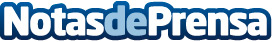 La demanda de idiomas en las ofertas de empleo cae en el último año (34,8%; -2,6 p.p), según Adecco1 de cada 3 ofertas de empleo en nuestro país demanda el conocimiento de idiomas y el inglés es el idioma más solicitado en todas ellas (92,7%; -1 p.p. interanual)Datos de contacto:Adecco Group Institute91.432.56.30Nota de prensa publicada en: https://www.notasdeprensa.es/la-demanda-de-idiomas-en-las-ofertas-de-empleo_1 Categorias: Nacional Idiomas Educación Recursos humanos http://www.notasdeprensa.es